Twenty-eighth Sunday in Ordinary Time - October 9, 2022 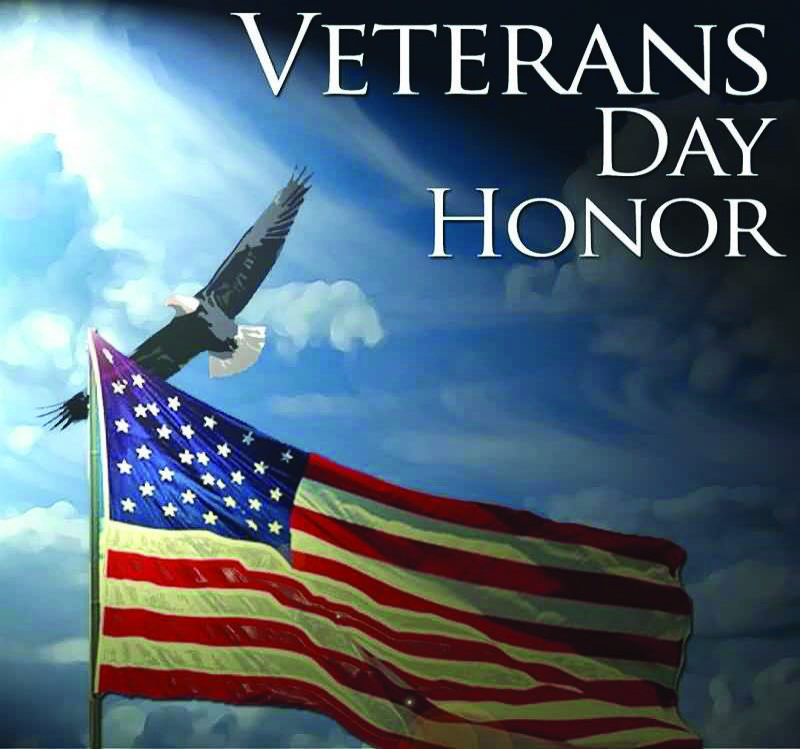 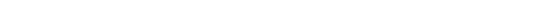 ......Cut here..........................................................................................................................................................................................cut here................. Veteran’s Day Mass Celebration
Sunday, November 6, 2022, 10:30 a.m.
R.S.V.P. Form Name................................................................................................................................................ Branch...................................................Rank.................................................................................... Years Served........................................................................................................................................ Mary, Mother of God Parish seeks to honor all parishioners who are military veterans or currently serving on active duty in our Armed Forces. If you wish to participate in the November 6 celebration please complete the above registration form and submit it to the Parish Office attention “VETERANS COMMITTEE” no later than October 22, 2022 . In addition to the registration form we request all participating veterans or active duty personnel to submit a photograph of themselves in uniform while on active duty or a recent photo of themselves. For surviving spouses of deceased veterans who wish to attend and have their deceased spouses honored, please provide a picture of the deceased veteran. Please note that the pictures will not be returned as they will be used in future events recognizing parish veterans. Please include the veteran’s name, branch of service, rank and dates of active duty on the back of each picture. If the status of the veteran has changed, e.g., the veteran is now inactive, deceased, retired, etc. please notify the office so we can update our records. 